Langenburg Central School School Community CouncilMeeting MinutesCall to order called the meeting to order at .  In AttendanceThe following persons were present: Kim Wondrasek, Raelene Andres, Jenay Werle, Fallon Prince, Michelle Andrews. Jill Faul, Tracy Olson, Lois Smandych (virtual), Deb Kutvonen, & Erin SchneeAdoption of AgendaDeb motioned to approve agenda as presented.  Kim W seconded.  /CarriedApproval of minutes from last meetingDiscussion of the minutes from the last meeting. Jill motioned to approve minutes as presented Kim A seconded.  /Carried  Principal’s Report	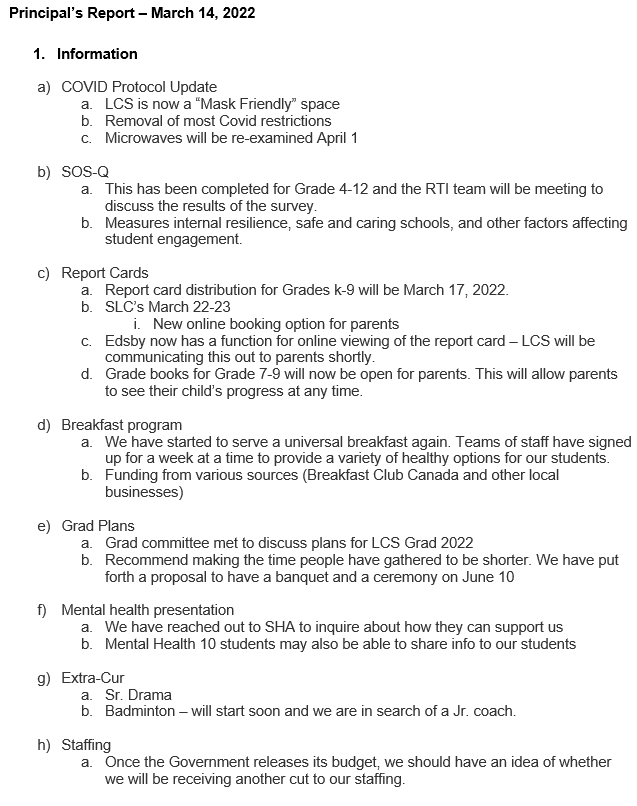 	Raelene motioned to approve the report as presented Kim W seconded.  /Carried  Treasurer’s Report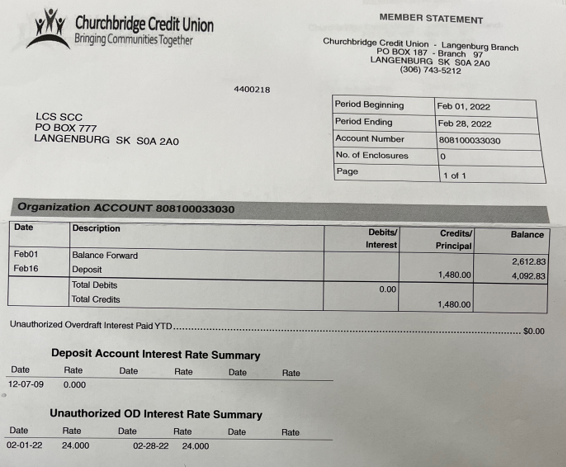 Jill motioned to approve this report as presented Kim A seconded.  /CarriedOld Business:Mental Health Presentation – Michelle made a motion to spend up to $1,000.00 for a mental health speaker.  Jill seconded/carriedNew Business:SCC Scholarship – Jill to meet with Sheldon Kaminski to tweak the formRae made a motion to provide $150 donation for SCC Champion award Kim W seconded/ carriedMosaic EHS – May 9th Esterhazy Boreen Centre.  Open to the publicSki Trip - some parent expressed concern about not having the choice to go this year.  The board encourages these parents to reach out to the school if they would like to help organize.  SLC’s – Kim W made a motion to pay ½ wages for 4 students to babysit in the gym during SLC’s.  Michelle seconded/ carried.2021/2022 Meeting DatesRegular Meeting & AGM November 8, 2021January 10, 2022March 14, 2022May 9, 2022September 12, 2022November 14, 2022Adjournment adjourned the meeting at 7:52 pm.Minutes submitted by:  Raelene AndresMinutes approved by:  Kim W